Таблица 1КручениеЗадание 2. Из условия прочности подобрать поперечное сечение круглого стального вала; полученный в результате расчёта диаметр округлить по нормальному ряду размеров. Схема нагружения вала показана на рис.2. Построить эпюру крутящих моментов. Вычислить напряжение в опасном сечении и показать эпюру этого напряжения. Построить эпюру напряжений по длине вала. Определить угол закручивания свободного сечения вала и построить его эпюру. Данные для расчетов приведены в табл. 1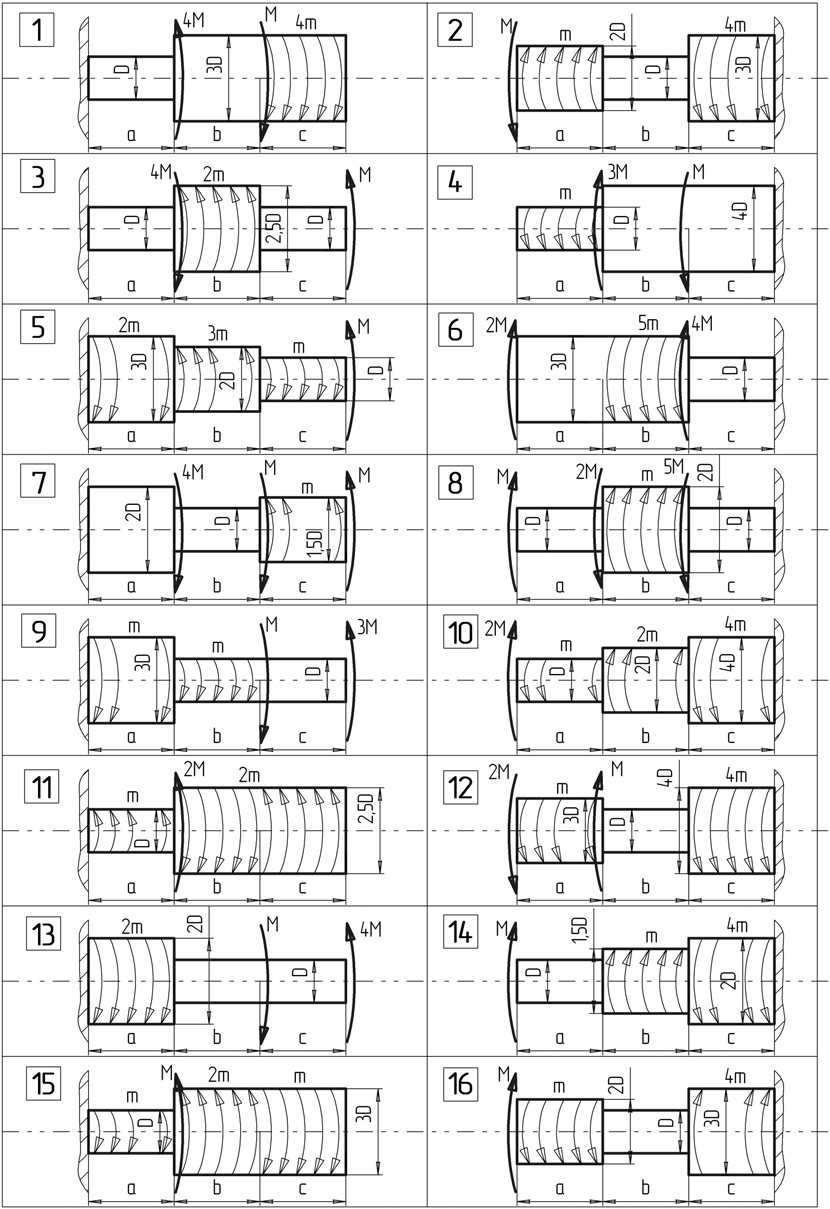 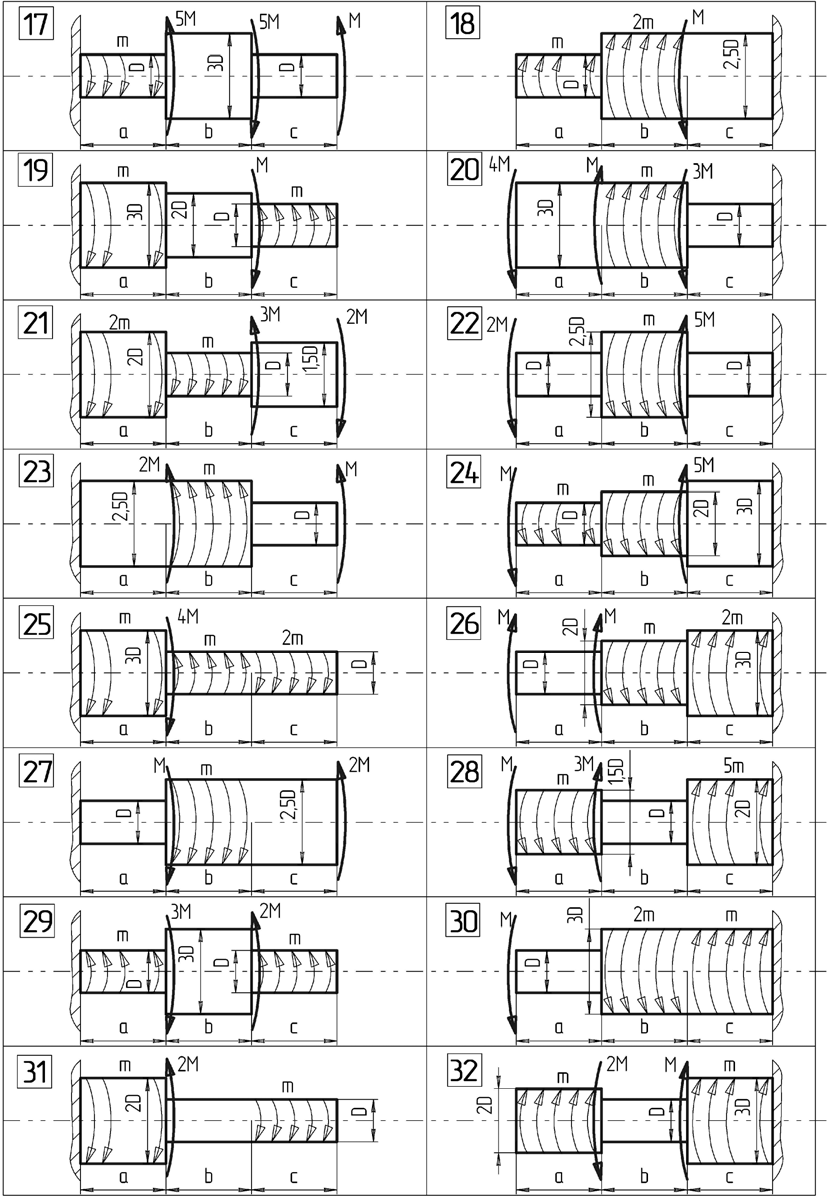 Рис.2. Схема нагружения валаДанныеВариантВариантДанные7F, kH20q, kH/м30M, kHм40m, kHм/м20a, м3b, м1c, м4[σ], МПа170[τ], МПа80E, МПа21052105G, МПа81048104